Unit 6 Lesson 9: You Ate the Whole ThingWU Number Talk: What's the Sum? (Warm up)Student Task StatementFind the value of each expression mentally. 1 Pizza to ShareStudent Task StatementClare’s friends were going to share a pizza. The image shows how they cut the pizza.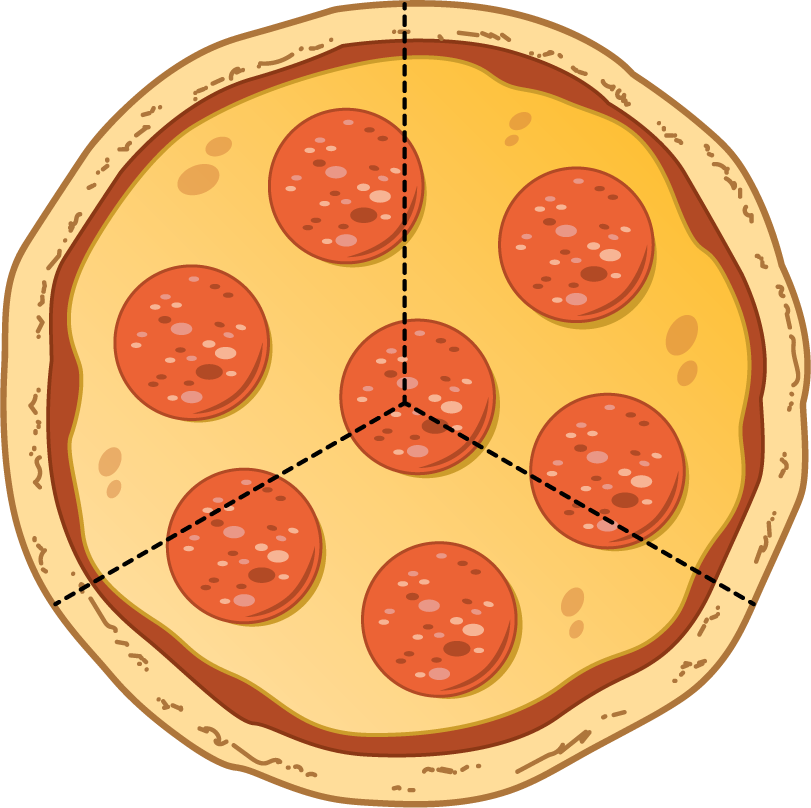 Clare ate 3 slices and her friends got upset with her.Why are her friends upset?How many thirds did Clare eat?How much of the pizza was left?Pizza Parts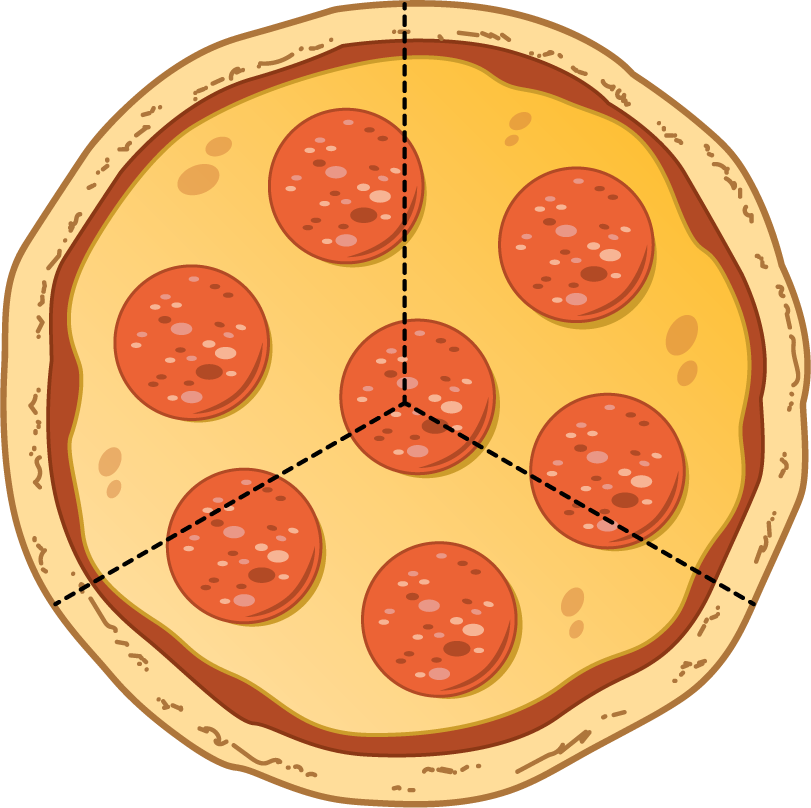 GroupPriyaHanDiegoPriya will eat ________________________ of the pizza.Together they will eat ________________________ of the pizza.Pizza Parts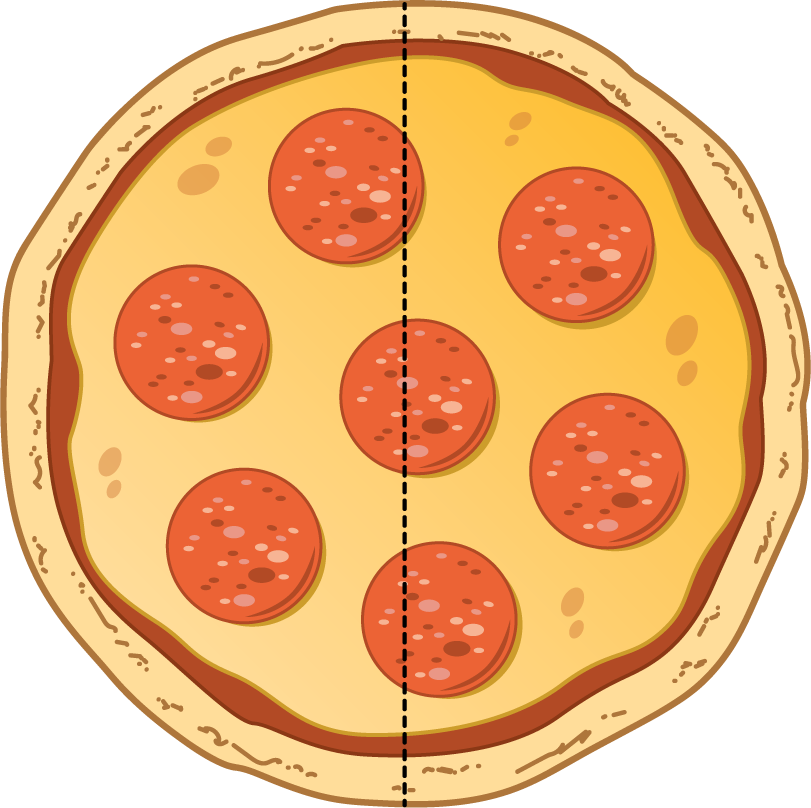 GroupJadaMaiEach girl will eat ______________________ of the pizza.Together they will eat ________________________ of the pizza.Pizza Parts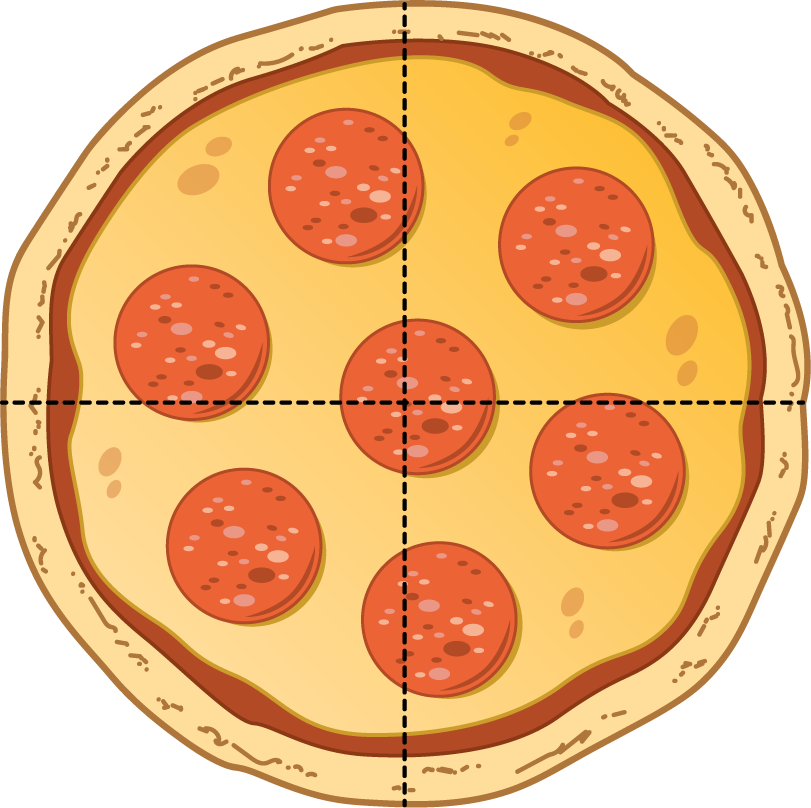 GroupElenaTylerLinKiranHow much pizza will each child eat? ________________________How much pizza will they eat in all? ________________________2 Equal Shares of the PieStudent Task StatementWrite the letter of each image next to the matching story.A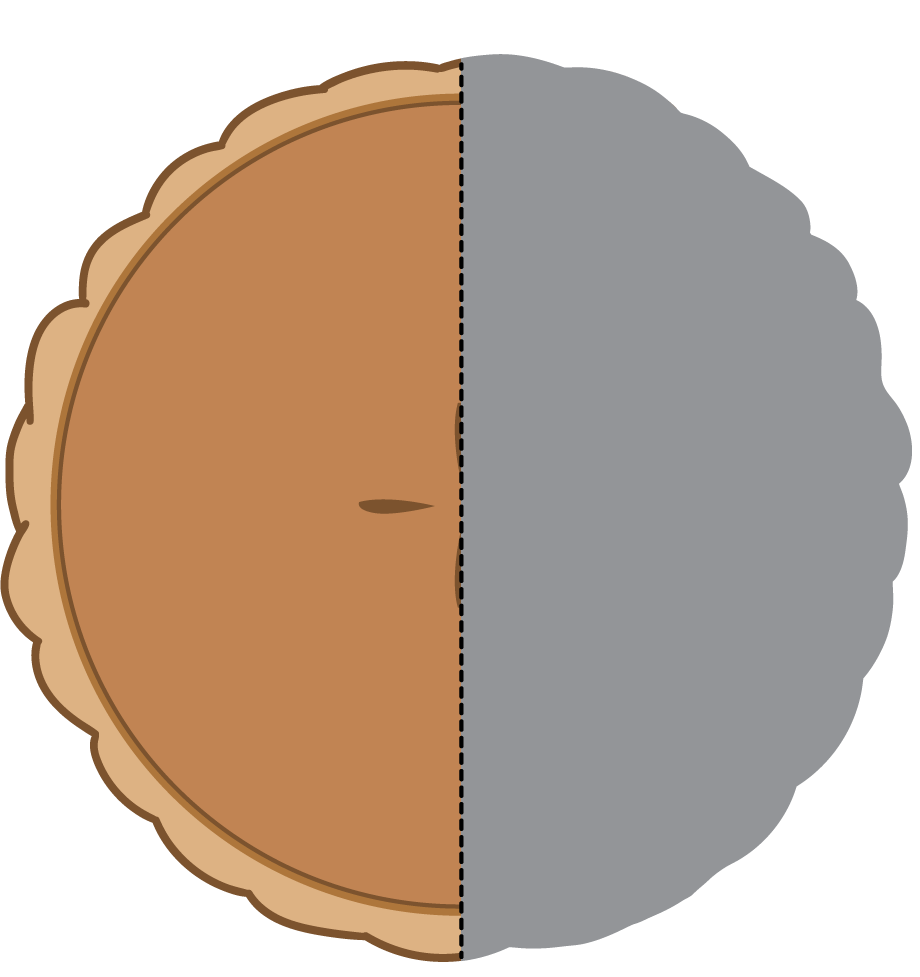 B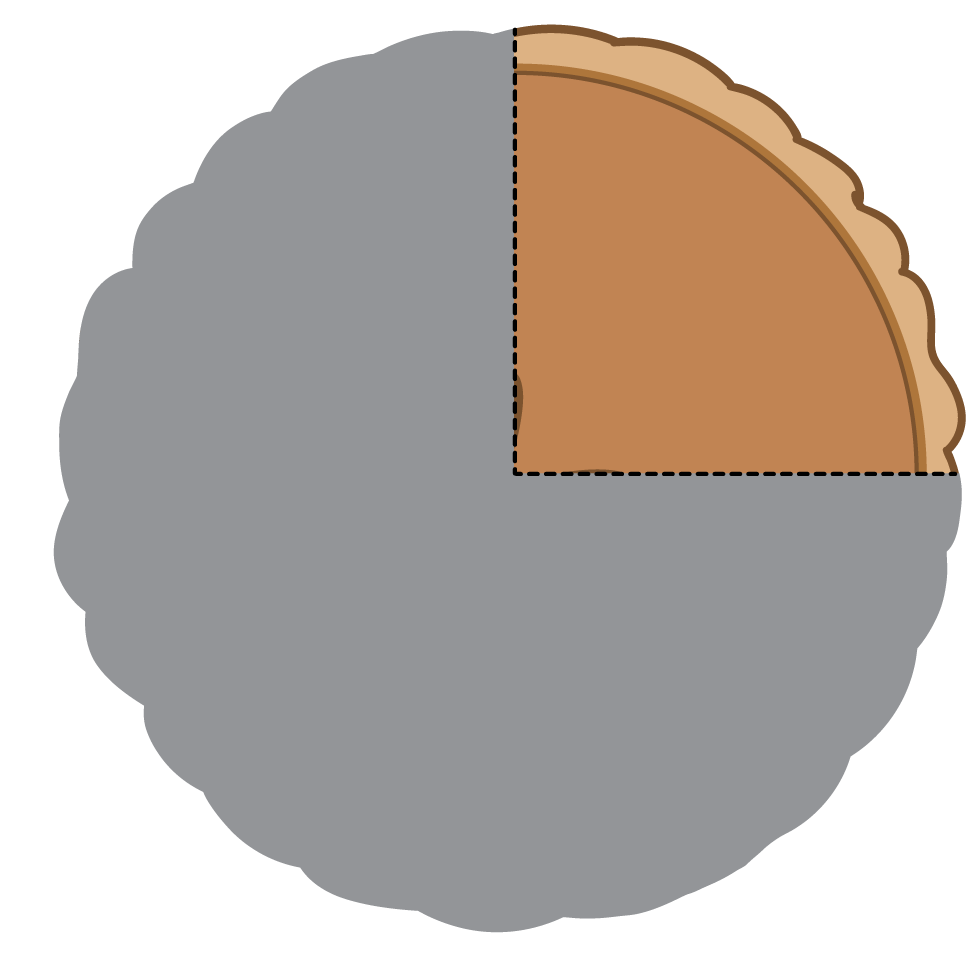 C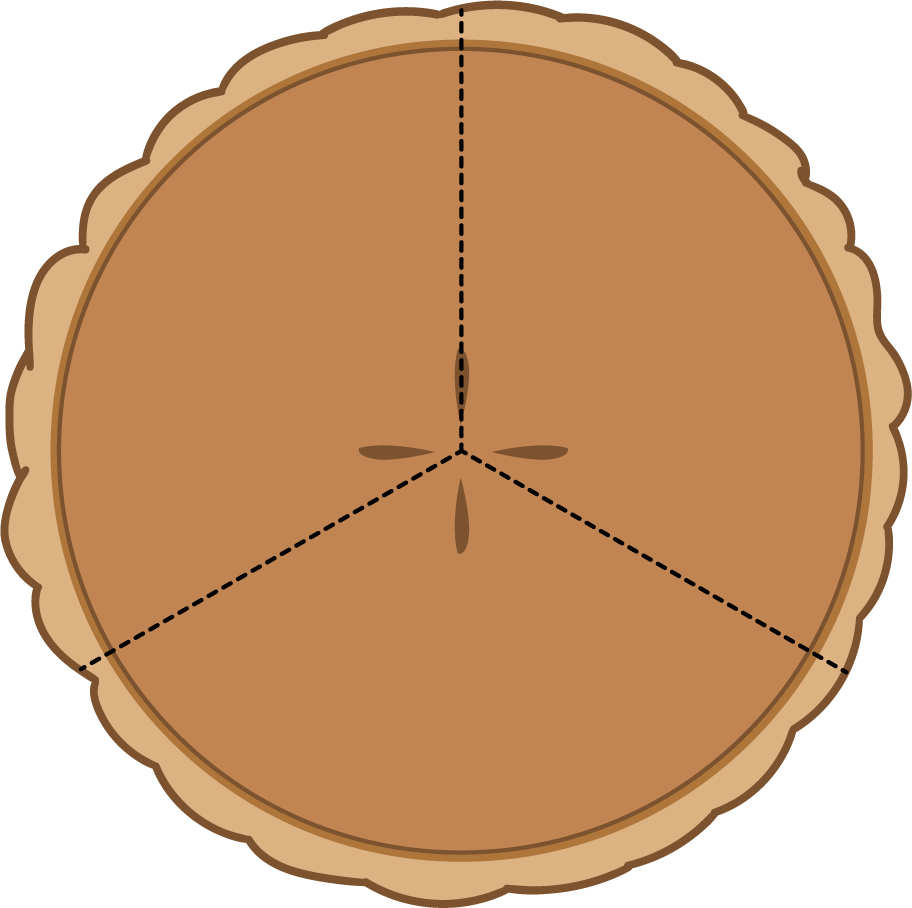 D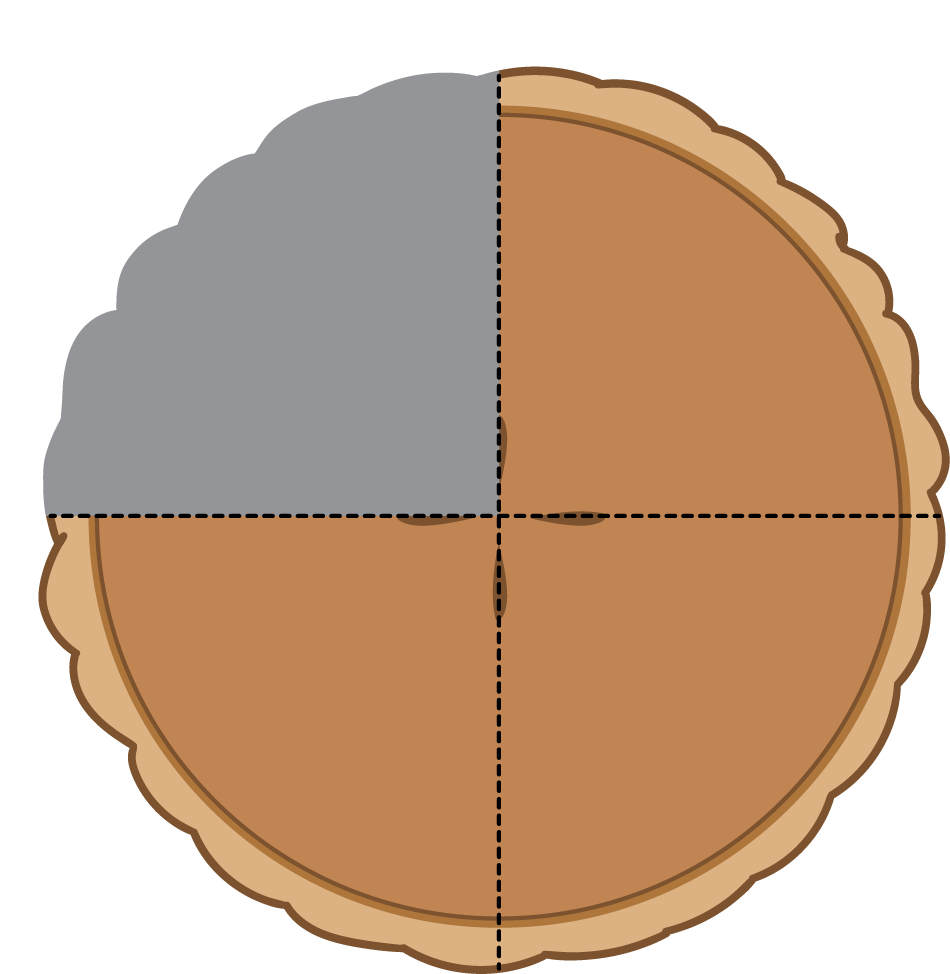 Noah ate most of the pie. He left a quarter of the pie for Diego. __________Lin gave away a half of her pie and kept a half of the pie for herself. __________Tyler cut a pie into four equal pieces. He ate a quarter of the pie. __________Mai sliced the pie to share it equally with Clare and Priya. __________How much of the pie will they each get? a _________________How much of the pie will they eat in all? _________________Now you try.Partition the circle into four equal pieces.Shade in a quarter of the circle red.Shade in the rest of the circle blue.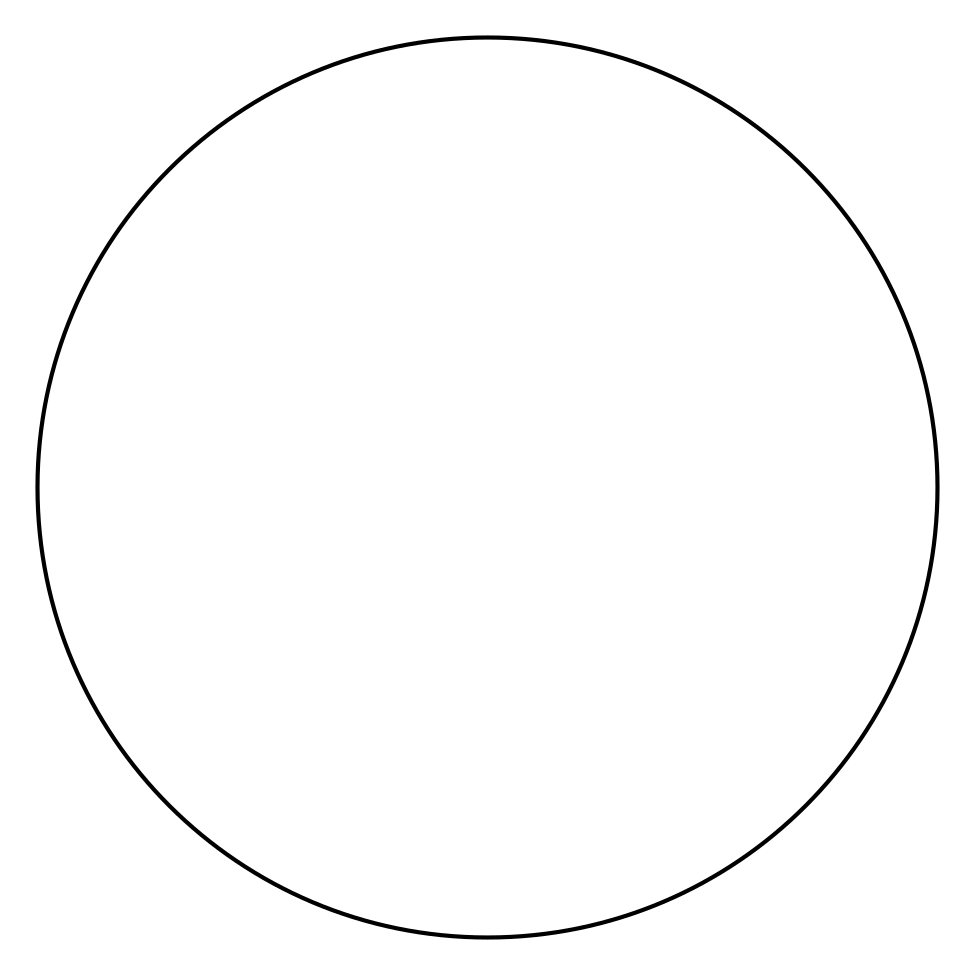 How much of the circle is shaded? _____________________________Partition the circle into 2 equal pieces.Shade one half of the circle blue.Color the other piece yellow.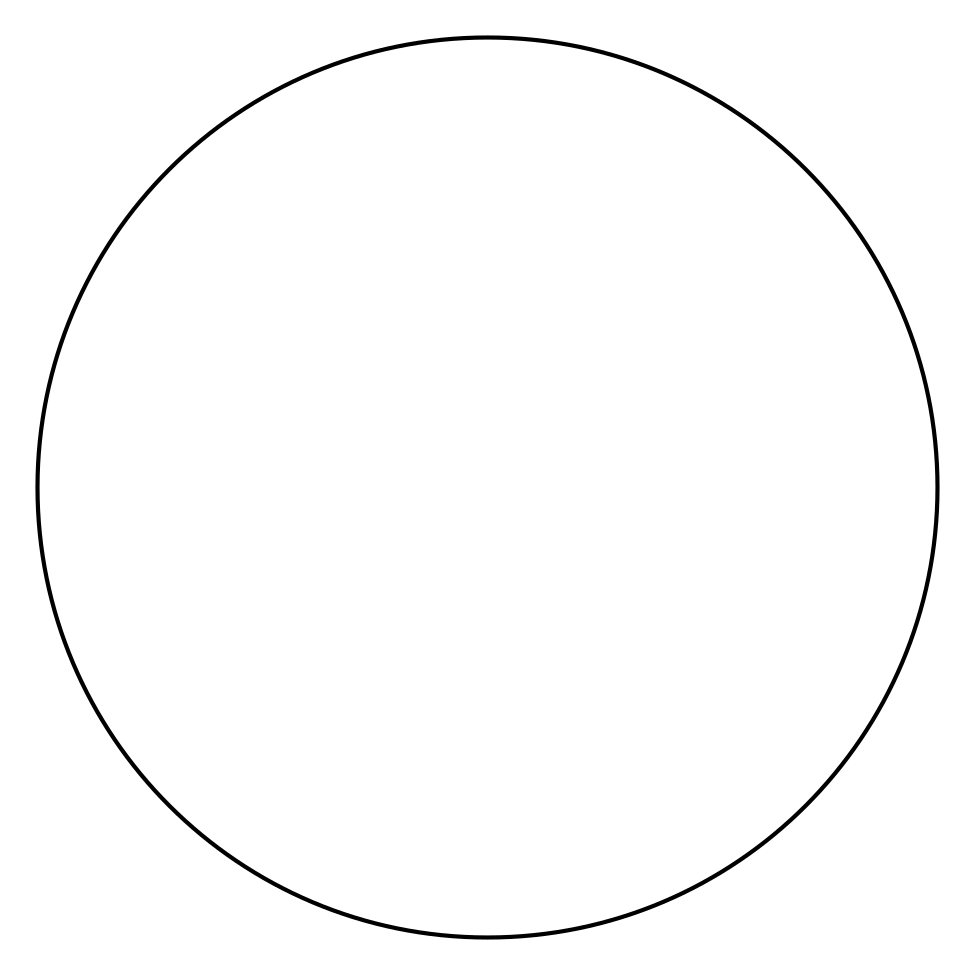 How much of the circle is yellow? ________________________How much of the circle is shaded? ________________________Images for Activity Synthesis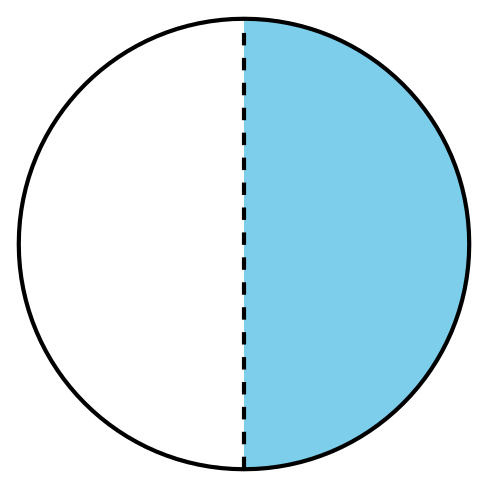 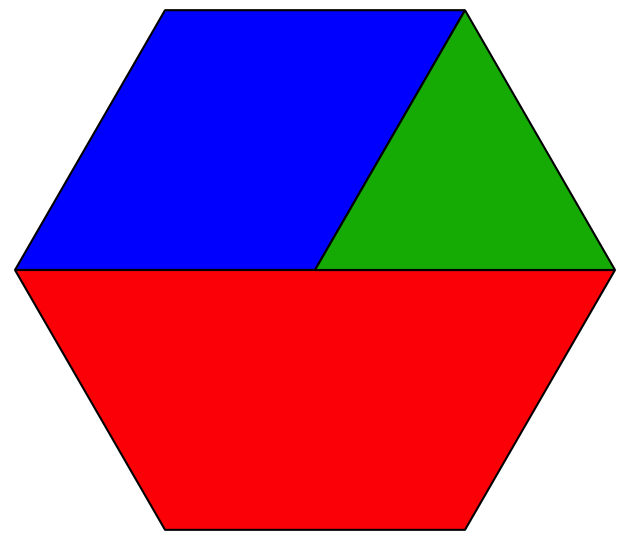 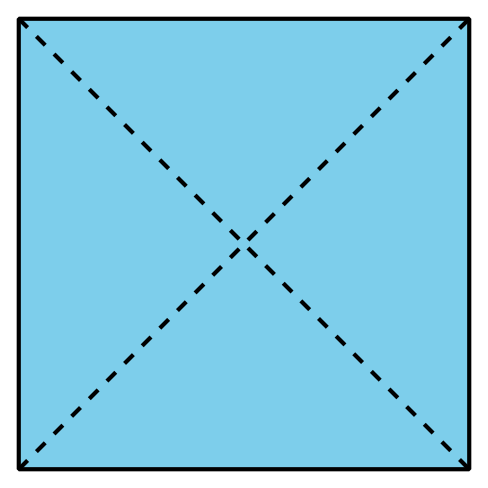 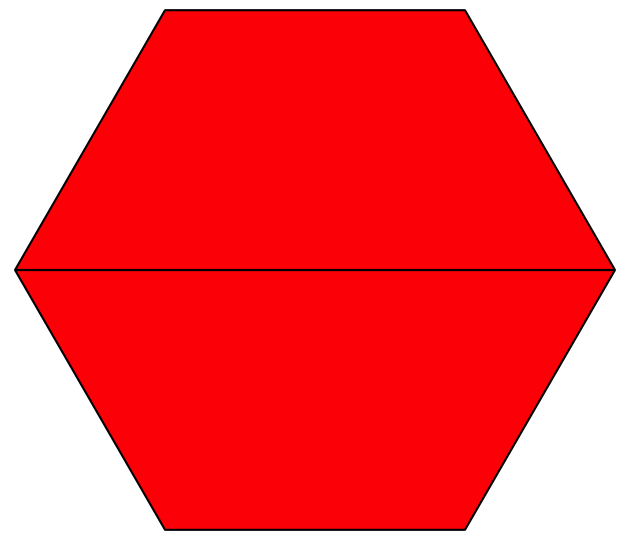 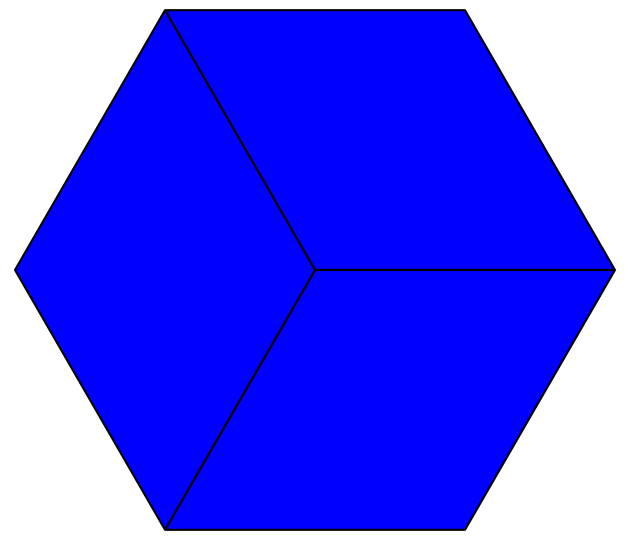 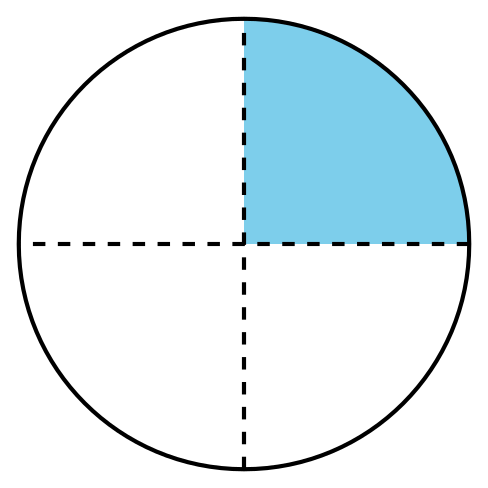 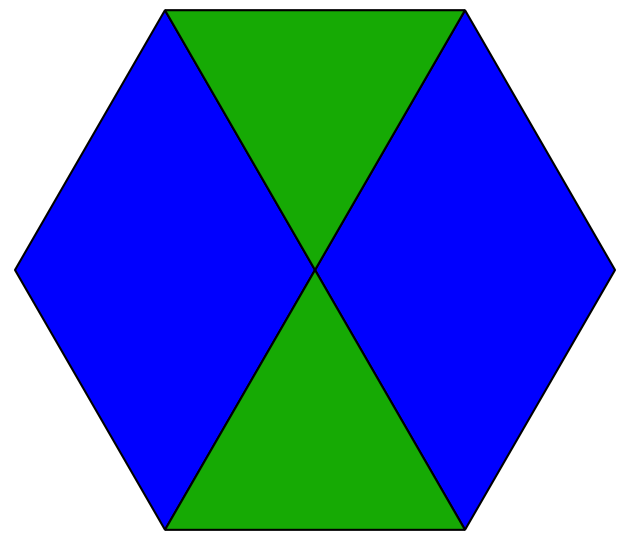 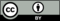 © CC BY 2021 Illustrative Mathematics®